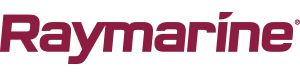 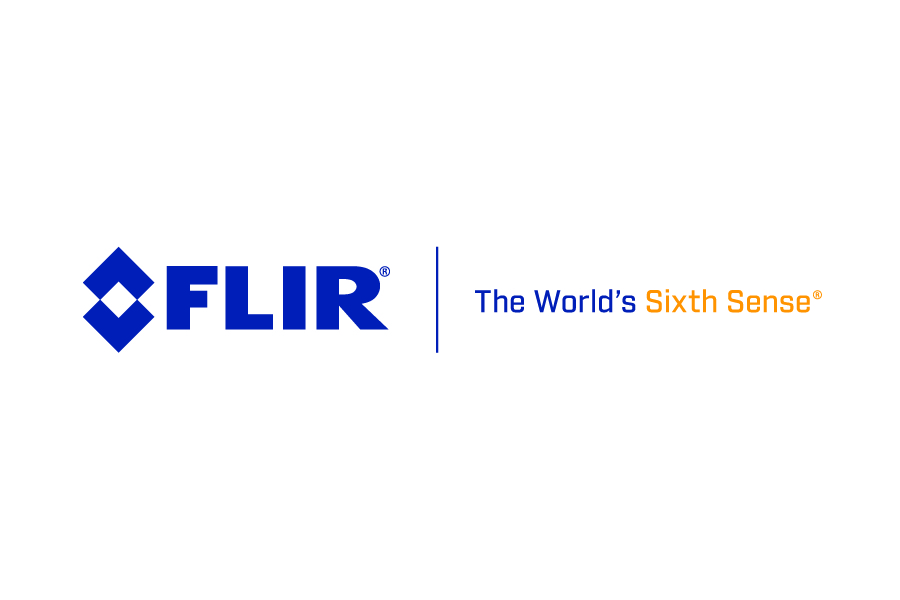 FLIR stellt vor: Neue Multifunktionsdisplays Raymarine Axiom+ und neuer elektronischer Seekarten-KatalogAxiom+ bietet eine überragende Display-Ablesbarkeit.und eine gesteigerte Performance. Die neuen Raymarine LightHouse Seekarten bringen mehr Klarheit und Kontrolle auf See.ARLINGTON, Va. – 22. Juni 2020 – FLIR Systems (NASDAQ: FLIR) stellt heute die neuen Raymarine Axiom+, eine Serie leistungsstarker Multifunktionsdisplays (MFD`s) für Segler, Motorbootfahrer und Angler vor, sowie die aktualisierten elektronischen Seekarten von Raymarine LightHouseTM, die ein neues Level an Klarheit und Kontrolle in der Navigation auf See bringt.Als Nachfolger von Raymarine´ s prämierten Multifunktionsdisplays der Axiom® Serie wurden die Axiom+ für Geschwindigkeit, Reaktionsfähigkeit und künftige Erweiterbarkeit entwickelt.Die Axiom+ Modelle sind mit 7“, 9“ und 12“ Displays erhältlich und mit einem leistungsstarken Quad-Core-Prozessor für eine schnelle Kartenaktualisierung, Mehrkanal-Sonardarstellung und Augmented-Reality-Navigation ausgestattet.Die Axiom+ Modelle sind für eine exzellente Sicht bei unterschiedlichen Lichtverhältnissen entwickelt worden und verfügen über ein helles IPS-LCD. Das Display ist 25 % heller als bei den bekannten Axiom Modellen, was zu einer verbesserten Sichtbarkeit und größeren Betrachtungswinkeln führt. Dank der robusten und nanobeschichteten Displays von Raymarine HydroToughTM, bieten diese eine verbesserte Stoßfestigkeit, sind wasser- und ölabweisend und ermöglichen eine präzise Touch-Steuerung unter allen Bedingungen.Axiom+ baut auf den bekannten und von Skippern geschätzten Axiom Multifunktionsdisplays auf. Die vier integrierten Sonarkanäle - darunter auch RealVisionTM 3D - liefern umfassende Ansichten der Unterwasserwelt, ein ultraempfindlicher GPS/GNSS-Empfänger der nächsten Generation bieten eine 4-fache höhere Empfindlichkeit für eine präzise Navigation, selbst bei schwierigen Installationen.Zusammen mit der Erweiterung der Axiom+ Serie stellt Raymarine den elektronischen Katalog der LightHouse Seekarten vor. Die LightHouse Karten werden aus offiziellen hydrographischen Quellen erstellt - dieselben Daten, die auch von maritimen Fachleuten verwendet werden. LightHouse Karten bieten dem Raymarine-Benutzer ein neues Maß an Klarheit und Anpassungsfähigkeit, Detailgenauigkeit und die Möglichkeit, Ziele an Land, Angelplätzen und Zielen von Interesse (POI)-Daten zu erkunden.Die LightHouse Seekarten haben wir sowohl für Freizeit- als auch für professionelle Anwendungen entwickelt. Die Karten ermöglichen dem Skipper zwischen einer offiziellen Kartendarstellung, wie von den Behörden herausgegeben, oder einer informationsreichen Karte für die Freizeitschifffahrt zu wechseln. Ebenso stehen vier Karten-Farbplatten, für helles Sonnenlicht, bei Dämmerung und nächtliche Lichtverhältnisse, zur Auswahl, die für die entsprechenden Lichtverhältnisse optimiert sind. Raymarine-Benutzer können auch die Vorteile eines LightHouse Premium-Abonnements nutzen und somit auf kontinuierliche Karten-Updates, eine erweitere Bibliothek von interessanten Zielen und verbesserten Satellitenbildern von Mapbox zugreifen.“Axiom+ bietet alles, was Skippern an Axiom gefällt, und steigert das Benutzererlebnis durch verbesserte Leistungsmerkmale, einfachere Navigation und bessere Ablesbarkeit“, sagt Gregoire Outters, Vizepräsident und General Manager der Marke Raymarine. „Diese Vorteile kombiniert mit unseren neuen LightHouse Seekarten geben dem Skipper eine aufregende, leistungsstarke und raffinierte neue Wahl für die Navigation auf See.“Jedes Axiom+ Modell wird mit einer 3-jährigen Garantie geliefert. Die Axiom+ Modelle sind ab sofort bei allen Raymarine Service-Partnern und Fachhändlern ab 864,20 € inkl. 16 % Mehrwertsteuer / 886,55 € inkl. 19 % Mehrwertsteuer erhältlich.Die neuen LightHouse Karten sind im dritten Quartal verfügbar und sind auch als Paket mit einem neuen Axiom+ Multifunktionsdisplays erhältlich. Der gesamte Seekarten-Katalog für separate Bestellungen ist unter raymarine.com/marine-charts/ verfügbar. Die Preise der Seekarten beginnen bei 110,20 € inkl. 16 % Mehrwertsteuer / 113,05 € inkl. 19 % Mehrwertsteuer.Für weitere Information zu Raymarine Axiom+ besuchen Sie: https://www.raymarine.de/multifunktionsdisplays/axiom-plus/Weitere Informationen zu den Raymarine LightHouse Karten finden Sie unter: https://www.raymarine.co.uk/marine-charts/lighthouse-charts.htmlUnter den nachfolgenden Links stehen Ihnen die hochauflösenden Bilder und die Pressemitteilung zur Verfügung:https://flir.box.com/v/Media-Raymarine-Axiom-Plus https://flir.box.com/v/RaymarineLightHouseChartsMedia About FLIR Systems, Inc.Founded in 1978, FLIR Systems is a world-leading industrial technology company focused on intelligent sensing solutions for defense, industrial, and commercial applications. FLIR Systems’ vision is to be “The World’s Sixth Sense,” creating technologies to help professionals make more informed decisions that save lives and livelihoods. For more information, please visit www.flir.com and follow @flir.FLIR Medien-AnsprechpartnerKaren BartlettSaltwater Stone+44 (0) 1202 669 244k.bartlett@saltwater-stone.com